Publicado en Rueda (Valladolid) el 13/02/2024 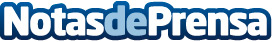 Reconocimiento sin precedentes para Oro de Castilla en VinousCon nueve vinos puntuados por encima de los 90 puntos, Oro de Castilla es, a juicio de Joaquín Hidalgo, la bodega más destacada de RuedaDatos de contacto:PabloPropietario983 868904Nota de prensa publicada en: https://www.notasdeprensa.es/reconocimiento-sin-precedentes-para-oro-de_1 Categorias: Internacional Nacional Gastronomía Castilla y León Premios http://www.notasdeprensa.es